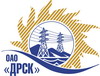 Открытое Акционерное Общество«Дальневосточная распределительная сетевая  компания»Протокол заседания Закупочной комиссии по вскрытию поступивших конвертовг. БлаговещенскСпособ и предмет закупки: открытый электронный запрос предложений: «СИЗ Указатели» для нужд филиалов ОАО «ДРСК» «Амурские электрические сети», «Приморские электрические сети», «Хабаровские электрические сети», «Электрические сети ЕАО», «Южно-Якутские электрические сети»Закупка проводится согласно ГКПЗ 2015г. раздела  4.2.  № 924 на основании указания ОАО «ДРСК» от  19.03.2015 г. № 70.Планируемая стоимость закупки в соответствии с ГКПЗ:  2 255 296,00 руб. без учета НДС.ПРИСУТСТВОВАЛИ:Два члена постоянно действующей Закупочной комиссии ОАО «ДРСК» 2 уровняИнформация о результатах вскрытия конвертов:В ходе проведения запроса предложений было получено 3 предложения, конверты с которыми были размещены в электронном виде на Торговой площадке Системы www.b2b-energo.ru.Вскрытие конвертов было осуществлено в электронном сейфе организатора запроса предложений на Торговой площадке Системы www.b2b-energo.ru автоматически.Дата и время начала процедуры вскрытия конвертов с предложениями участников:09:03 07.04.2015Место проведения процедуры вскрытия конвертов с предложениями участников:Торговая площадка Системы www.b2b-energo.ruВ конвертах обнаружены предложения следующих участников запроса предложений:Утвердить заседания Закупочной комиссии по вскрытию поступивших на открытый запрос предложений конвертов.Ответственный секретарь (член ЗК)                                                               О.А. МоторинаТехнический секретарь ЗК	Г.М.Терёшкина № 379/МЭ-В07.04.2015№Наименование участника и его адресПредмет и общая цена заявки на участие в запросе предложений1ООО ТД "ЭТО" (115230, г. Москва, Шоссе Каширское, д. 5, корп. 1)Предложение: подано 05.04.2015 в 23:53
Цена: 1 906 704,99 руб. (цена без НДС)2ООО "Компания Диэлектрик" (143600, Россия, Московская обл., Волоколамский р-н, г. Волоколамск, ул. Пролетарская, д. 2 В)Предложение: подано 03.04.2015 в 08:46
Цена: 1 908 990,60 руб. (цена без НДС)3ООО ПП "Промтехресурсы" (446450, Самарская область, г.Похвистнево, ул.Промышленная, д.4)Предложение: подано 06.04.2015 в 08:33
Цена: 2 245 805,00 руб. (цена без НДС)